Joyce Frankland Academy - Co-curricular Timetable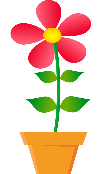 Spring Term 2023 MondayTuesdayWednesdayThursdayFridayLunchtime10 & 11 Multi Gym (Cp)7 & 8 Badminton (Ie)Royal Society for Young Peoples Book Prize Science [Year 7 & 8 only] (Ap)Room C6 7 & 8 Science Club (Mh)Room C5Year 10 Duke of Edinburgh (NS)Room C2 All Years Yarn Club (Ec2)Room C4‘Sharing Words’ Book ClubRoom Library (Tw)Year 7 Basketball (Wl)[Week 2 only] Year 8 Basketball (Wl)[Week 1 only]10 & 11 Multi Gym (Gi)7-8 Art Club (Ch)[Week 2 only]All years Coding ClubRoom B7 (Re)Homework Club Room S2 (Tw)9 - 11 Basketball (Wl & Cp)9 - 11 Girls Multi Gym (As)Homework Club Room S2 (Tw)‘Sharing Words’ Book ClubRoom Library (Tw)7 & 8 Girls Netball (Dp)All years Chess Club (Ju)Room B6All years Coding ClubRoom B7 (Re)9 - 11 Girls Netball (Dp)‘Step Up to GCSE Photography’ (Year 9 only)Room P25 Debate Club (All years)Rs (Conference Room)Eco-Garden Club (Kn)Homework Club Room S2 (Tw)After-school7 & 8 Boys Hockey (Wl & Cp)7 & 8 Girls Netball (Dp & Tw)Drama Rehearsals (Af)Year 7 Football Girls & Boys (Wl)9 - 11 Girls Netball (Ie)9 & 10 Boys Hockey (Cp) Dance Academy (Eh)Old gym9 - 11 MFL ClubRoom E12 (Ho) 9 - 13 Art Club (Se)Room D6/D7Dance Company (Eh)Old gymAll years Coding ClubRoom B7 (Re)Drama Rehearsals (Af) Homework, Reading and Creativity Club Room Library (Tw)